Dear [First name Last name]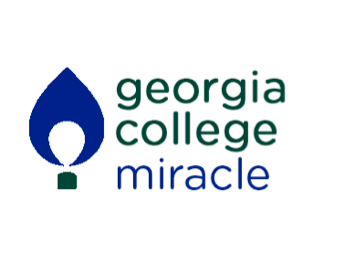 Hello there! As you may know, I am a [year, major,] at Georgia College & State University in Milledgeville, GA. I want to share with you a passion that I have discovered in college that is near and dear to my heart. This year I am [position: Exec, member of ___ committee, DM rep for ____ organization, Morale Leader, participant] for Georgia College Miracle (GC Miracle). We are the largest student-run organization at GCSU and also the university’s largest fundraiser. We are passionate about raising money and awareness to save the lives of children throughout our local community. GC Miracle motivates students, faculty, and the community to make a difference by yearlong fundraising for Children’s Miracle Network (CMN). Our efforts include multiple fundraising and awareness events throughout the year and conclude in April with a 12-hour Dance Marathon that celebrates all our fundraising efforts. Last year as a school, we raised $125,000 for the kids and 100% of it went to our local Children’s Hospital of Navicent Health in Macon, GA! This year, my individual goal is to raise $[goal] for Children’s Miracle Network. All of the money we raise will be going to build a brand new Children’s Hospital in Macon, GA from the ground up! I cannot reach this goal without your help. I am contacting you to ask for your support of GC Miracle. When you become a donor, you are pledging to make a difference for sick children. The impact we make is only made possible with support like yours. All donations are tax deductible as well, if that may sway you! Please know a donation of any size will help! You can donate by following this link to my fundraising page: [Donor Drive link here] If you’d rather write a check, please make it out to Georgia College Miracle and put my name in the memo line.  Please mail checks to:Georgia College Attn: Georgia College MiracleCampus Box #100-Give CenterMilledgeville, GA 31061If you have any additional questions feel free to contact me directly and I will be happy to answer them. I greatly appreciate your support in this passion of mine!For the Kids,[Name][Position in GC Miracle][Email]